XIII Konkurs Rękodzieła LudowegoXIII FOLKLORIADA JURAJSKA„STARODOWNE I BLISKIE CZASY"KARTA ZGŁOSZENIAimię i nazwisko:  ….........................................................................................................................................wiek: ..................................................................................................................................adres: .........................................................................................................................................................................................................................................................................................................................................................................................................................nr telefonu, e - mail: ............................................................................................................................................rodzaj twórczości, tematyka, technika wykonywanej pracy, materiały:................................................................................................................................................................................................................................................................................................................................................................................................................................................................................................................................................................................tytuł pracy:........................................................................................................................................................................................................................................................................................osiągnięcia i krótka charakterystyka Twórcy: ................................................................................................................................................................................................................................................................................................................................................................................................................................................................................................................................................................................numer konta i pesel osoby nagrodzonej:….............................................................................................................................................................................................................................................................................................................................................UWAGA! Należy przesłać kartę podpisaną przez Uczestnikado dn. 12.07.2019 !!!                                                                      …..................……………………………….       podpis    VERTE→…............................................................................................................IMIĘ I NAZWISKO UCZESTNIKAZAŁĄCZNIK DO REGULAMINUXIII FOLKLORIADA JURAJSKAXIII KONKURS RĘKODZIEŁA LUDOWEGO 
W związku z rozpoczęciem stosowania z dniem 25 maja 2018 r. Rozporządzenia Parlamentu Europejskiego         i Rady (UE) 2016/676 z dnia 27 kwietnia 2016 r. w sprawie ochrony osób fizycznych w związku                          z przetwarzaniem danych osobowych i w sprawie swobodnego przepływu takich danych oraz uchylenia dyrektywy 95/46/WE (ogólne rozporządzenie o ochronie danych) informujemy o przysługującym Państwu prawom związanym z przetwarzaniem przez Gminny Ośrodek Kultury im. Janusza Gniatkowskiego z siedzibą     w Poraju (42-360) przy ul. Piłsudskiego 14, podanych w zgłoszeniu do  XIII FOLKLORIADY JURAJSKIEJ danych osobowych.INFORMACJA DLA UCZESTNIKA                                                                                                                      XIII FOLKLORIADA JURAJSKA
XIII KONKURS RĘKODZIEŁA LUDOWEGOWarunkiem udziału w XIII KONKURSIE RĘKODZIEŁA LUDOWEGO jest podanie przez uczestnika prawdziwych danych osobowych, tj.: imienia, nazwiska, adresu zamieszkania, instytucji delegującej                    i miejscowości. Uczestnicy podają dane na zasadzie dobrowolności, przy czym podanie danych jest niezbędnym warunkiem udziału w  XIII KONKURSIE RĘKODZIEŁA LUDOWEGO organizowanym w trakcie XIII FOLKLORIADY JURAJSKIEJ. Dane będą przetwarzane w imieniu administratora przez koordynatora konkursu, powołanych członków Jury  zobowiązanych umową do przetwarzania danych osobowych zgodnie       z obowiązującą ustawą oraz przez grafika i informatyka, w celu wykonania czynności wynikających                    z regulaminu konkursu, w tym: przygotowanie dyplomów za udział, opublikowanie danych osobowych              w serwisach internetowych (www.gokporaj.pl, www.ugporaj.pl, www.marina poraj.org.pl, www.aktywny poraj.pl, www.powiat myszkowski.pl, arimr/czestochowa.pl oraz FB GOK Poraj, UG Poraj, starostwo                 w Myszkowie, ŚODR) oraz wykorzystane   w materiałach promocyjnych  i publikacjach prasowych (Kurier Porajski, Gazeta Myszkowska, Dziennik Zachodni, Gazeta Częstochowska, Nowa Trybuna Częstochowska) oraz liście kolejności i protokołach jurorskich.                                 
Osobom, które podały swoje dane w karcie zgłoszenia do udziału w XIII KONKURSIE RĘKODZIEŁA LUDOWEGO, przysługuje prawo dostępu do treści swoich danych, prawo ich poprawiania, sprostowania, usunięcia lub ograniczenia przetwarzania, prawo do przeniesienia danych, prawo do wycofania zgody na przetwarzanie danych osobowych. Wycofanie zgody na przetwarzanie danych osobowych nie ma wpływu na zgodność z prawem przetwarzania, którego dokonano na podstawie zgody przed jej cofnięciem. Dane, o których mowa, będą przetwarzane do czasu wycofania zgody.Administratorem danych osobowych podanych w karcie zgłoszenia do udziału w XIII KONKURSIE RĘKODZIEŁA LUDOWEGO, w rozumieniu ustawy z dnia 29 sierpnia 1997 r. o ochronie danych osobowych (t.j. Dz. U. z 2016 poz. 922 z póź. zm.) jest  Gminny Ośrodek Kultury im. Janusza Gniatkowskiego    z siedzibą w Poraju (42-360) przy ul. Piłsudskiego 14.ZGODA NA PRZETWARZANIE DANYCH OSOBOWYCH UCZESTNIKA (1)Wyrażam zgodę na przetwarzanie moich danych osobowych dla potrzeb niezbędnych do realizacji celów zgodnych z regulaminem XIII KONKURSU RĘKODZIEŁA LUDOWEGO  organizowanego przez Gminny Ośrodek Kultury im. J. Gniatkowskiego w Poraju. Przyjmuję do wiadomości, iż przysługuje mi prawo dostępu do treści danych osobowych moich/mojego dziecka, prawo ich poprawiania, sprostowania, usunięcia lub ograniczenia przetwarzania, prawo do przeniesienia danych. Przysługuje mi prawo do wycofania zgody na przetwarzanie danych osobowych. Wycofanie zgody na przetwarzanie danych osobowych nie ma wpływu na zgodność z prawem przetwarzania, którego dokonano na podstawie zgody przed jej cofnięciem. Dane, o których mowa w karcie będą przetwarzane do czasu wycofania zgody. ............................................                           ….......…..............................................................................Miejsce, data 			                                                                       Czytelny podpis uczestnika(1) Zgoda wymagana, aby uczestnik mógł wziąć udział w konkursie                                                                       Administratorem danych osobowych podanych w karcie zgłoszenia w rozumieniu ustawy z dnia 29 sierpnia 1997 r.   o ochronie danych osobowych (t.j. Dz. U. z 2016 poz. 922 z póź. zm.). jest  Gminny  Ośrodek Kultury im. Janusza Gniatkowskiego z siedzibą w Poraju (42-360) przy ul. Piłsudskiego 14. Dane podawane są dobrowolnie, a ich przetwarzanie odbywa się w celu umożliwienia udziału w XIII KONKURSIE RĘKODZIEŁA LUDOWEGO, jego organizacji, przeprowadzenia i rozstrzygnięcia zgodnie                   z Regulaminem. Dane, o których mowa w karcie będą przetwarzane do czasu wycofania zgody. Osoby, których dane dotyczą, mogą kontaktować się z inspektorem ochrony danych we wszystkich sprawach związanych            z przetwarzaniem ich danych osobowych oraz wykonywaniem praw przysługujących im na mocy Rozporządzenia Parlamentu Europejskiego i Rady (UE) 2016/676 z dnia 27 kwietnia 2016 r. Każda osoba, której dane są przetwarzane ma prawo do wniesienia skargi do organu nadzorczego (na chwilę rozpoczęcia Konkursu jest nim Generalny Inspektor Ochrony Danych Osobowych). ZGODA NA WYKORZYSTANIE WIZERUNKU UCZESTNIKA (2) Wyrażam zgodę na nieodpłatne, bezterminowe, nieograniczone terytorialnie rozpowszechnianie wizerunku mojego/mojego dziecka przez Gminny Ośrodek Kultury im. Janusza Gniatkowskiego z siedzibą w Poraju        (42-360) przy ul. Piłsudskiego 14,  do celów promocyjnych zgodnie z art. 81 ust. 1 ustawy z dnia 4 lutego 1994 roku o prawie autorskim i prawach pokrewnych (tj. Dz.U z 2017 r., poz.880, z póź. zm.). Wyrażenie zgody jest jednoznaczne z tym, iż fotografie, filmy lub nagrania wykonane podczas XIII KONKURSU RĘKODZIEŁA LUDOWEGO, są przechowywane w archiwum Gminnego Ośrodka Kultury w Poraju, mogą zostać umieszczone w serwisach internetowych Gminnego Ośrodka Kultury w Poraju (www.gokporaj.pl, www.ugporaj.pl, www.marinaporaj.org.pl, www.aktywnyporaj.pl, www.powiatmyszkowski.pl, arimr/czestochowa.pl oraz FB GOK Poraj, UG Poraj, starostwo w Myszkowie, ŚODR) oraz wykorzystane           w materiałach promocyjnych  i publikacjach prasowych (Kurier Porajski, Gazeta Myszkowska, Dziennik Zachodni, Gazeta Częstochowska, Nowa Trybuna Częstochowska). .............................................                      …...............…..........................................................................Miejsce, data 			                                                                      Czytelny podpis uczestnika (2) Zgoda opcjonalna (jeśli uczestnik nie wyrazi zgody, może wziąć udział w konkursie)ZGODA NA UPUBLICZNIENIE INFORMACJI DOTYCZĄCEJ ZAJĘTEGO MIEJSCA (2)Wyrażam zgodę na upublicznienie informacji o zdobytym przeze mnie miejscu/wyróżnieniu                                w XIII KONKURSIE RĘKODZIEŁA LUDOWEGO organizowanego przez Gminny Ośrodek Kultury   im. J. Gniatkowskiego w Poraju. Dane mogą zostać umieszczone w serwisach internetowych Gminnego Ośrodka Kultury w Poraju (www.gokporaj.pl, www.ugporaj.pl, www.marina poraj.org.pl, www.aktywny poraj.pl, www.powiat myszkowski.pl, arimr/czestochowa.pl oraz FB GOK Poraj, UG Poraj, starostwo w Myszkowie, ŚODR) oraz wykorzystane w materiałach promocyjnych i publikacjach prasowych (Kurier Porajski, Gazeta Myszkowska, Dziennik Zachodni, Gazeta Częstochowska, Nowa Trybuna Częstochowska)..............................................                          ….......…..............................................................................Miejsce, data 			                	                                              Czytelny podpis uczestnika Telefon kontaktowy uczestnika: ……………………...................(2) Zgoda opcjonalna (jeśli uczestnik nie wyrazi zgody, może wziąć udział w konkursie)VERTE→ ZGODA NA PRZESYŁANIE INFORMACJI DOTYCZĄCEJ KONKURSU DROGĄ ELEKTRONICZNĄ, TELEFONICZNĄ LUB POPRZEZ SMS (2)Wyrażam zgodę na wysyłanie informacji dotyczących organizacji XIII KONKURSU RĘKODZIEŁA LUDOWEGO przez Gminny Ośrodek Kultury im. Janusza Gniatkowskiego z siedzibą w Poraju          (42-360), przy ul. Piłsudskiego 14, drogą elektroniczną, telefoniczną lub przez SMS zgodnie z ustawą z dn. 18.07.2002 r. o świadczeniu usług drogą elektroniczną (Dz.U. 2017, poz. 1219)..........................................................                        …...............................................................................                 Data                                                  		                                          Czytelny podpis uczestnika (2) Zgoda opcjonalna (jeśli uczestnik nie wyrazi zgody, może wziąć udział  w konkursie)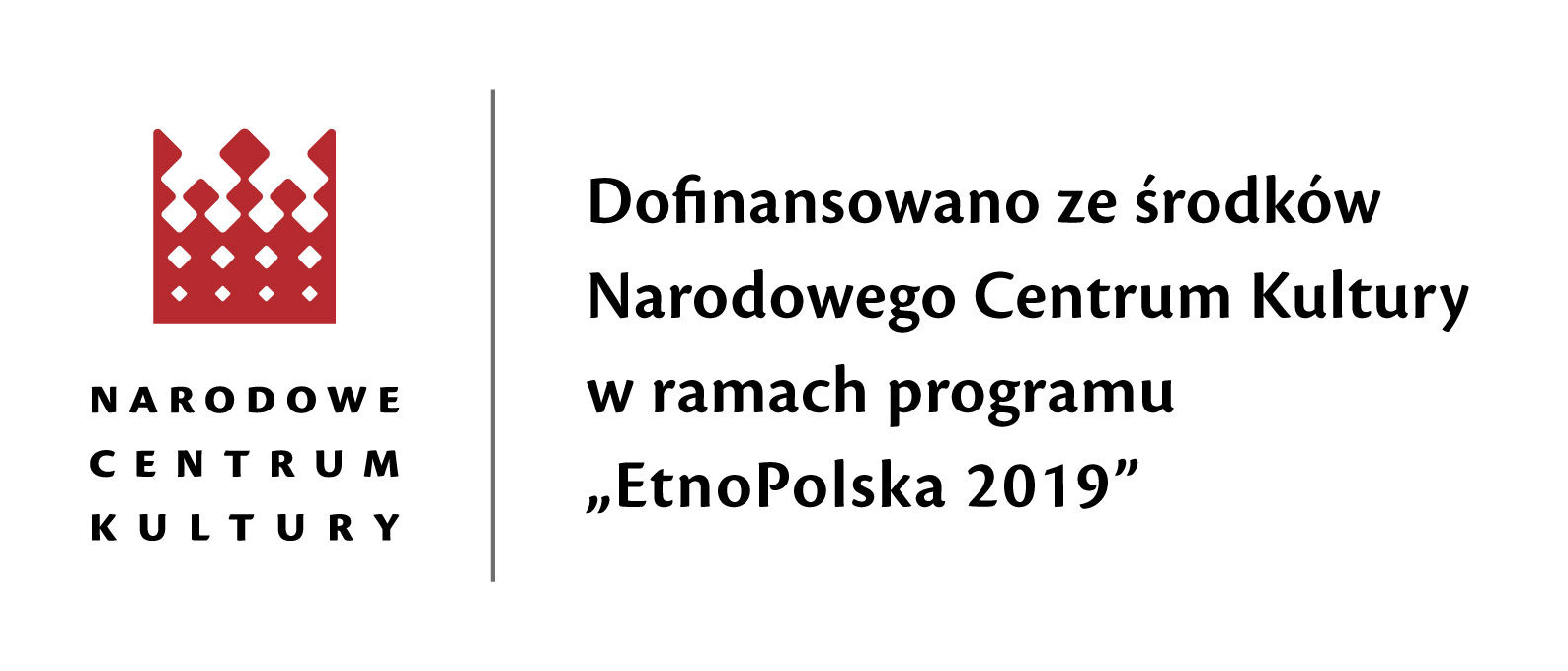 